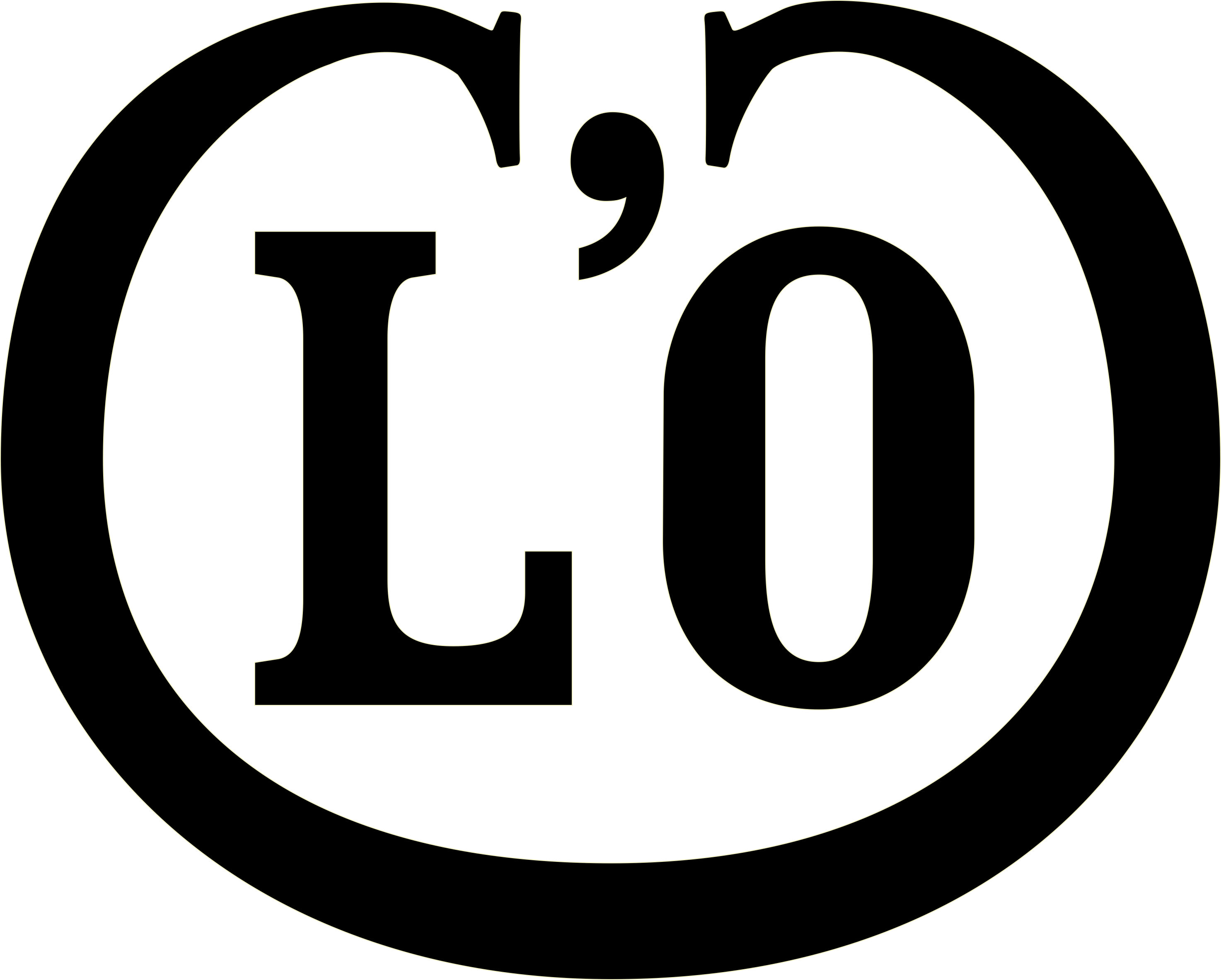 XVII JORNADA DE 5 POLZADESBenvolguts,Us comuniquem que la XVII Jornada de 5” d’aquest any 2020, es durà a terme el:Dia: dissabte 22 de febrer de 2020.Hora: des de les 10,00 h a les 18,00 hLloc: Circuit del Tren de l’OrenetaCom es habitual, hi haurà un dinar – calçotada per a tots els participants, al preu de 30,00 €/persona.El dinar serà gratuït pels participants que aportin una màquina de 5” a la Jornada.Us demanem que complimenteu el document adjunt i ens el feu arribar abans del dimarts 18 de febrer, confirmant la vostra assistència i/o participació en la Jornada i sobretot, els que us quedareu al dinar.Indiqueu també les dades dels vehicles que han d’entrar al parc per descarregar i carregar.Sapigueu que els que porteu una màquina de vapor, l’aigua del centre està descalcificada per sistema d’osmosi.Adjuntem un arxiu amb el pòster de la Jornada.Us hi esperem !!El Tren de l’Oreneta, 27 de gener de 2020Joan Morera BorrellSecretari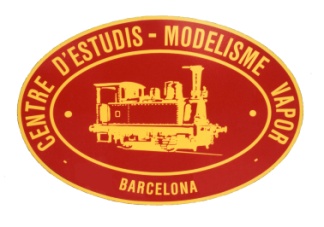 Centre d'Estudis Modelisme Vapor Barcelona - El tren de L'OrenetaPassatge Blada s/n - Parc del Castell de L'Oreneta - Barcelona
Telèfon contacte - 628 21 52 98
Correu electrònic- trenoreneta@hotmail.com